1. MotivateWhen has a fresh set of eyes really changed your perspective?what you saw and what the house inspector sawwhat you wrote and what your teacher or secretary sawthe desk you built and what your kids sawthe landscaping you had in mind and what the expert came up withthe car you saw and the car your mechanic sawthe dress you sewed and what your kids saw2. TransitionThe God we perceive in our minds and what God is really like can differ.Especially when we deal with how we have mishandled a temptation.Return to God for forgiveness and restoration.3. Bible Study3.1 Joy and Blessing from God’s ForgivenessListen for words which have to do with sin.Psalm 32:1-2 (NIV)  Blessed is he whose transgressions are forgiven, whose sins are covered. 2  Blessed is the man whose sin the LORD does not count against him and in whose spirit is no deceit.Who are the blessed?those whose transgressions are forgiventhe person whose sins are coveredthe man whose sin God does not count against himthe person in whose spirit is no deceitWhat “sin” words do you find in this passage?  Note the meanings of each.transgressions			 defiant rebellion against God’s standardsin					 missing the mark, not meeting God’s standarddeceit (iniquity)			 the twisted inner character of the sinnerWhat are the words and phrases  used in the passage to talk about forgiveness?  Note the meanings.forgiven					 a lifting up and taking away the barriercovered					 permanently hidden from God’s sight the Lord does not count against 		 God declares us “not guilty”Why do people initially feel it is fun to get away with doing wrong?you fool someone who made the rulesyou beat the systemsome people like the thrill of testing the limitsin many cases the sinful act is, indeed fun … at the time … the payback is the hard part, howeverWhy do you think that wrong ultimately brings such weight upon a person?you feel guiltyyou regret something you’ve doneyou are discouraged about not being able to do the right thingyou are afraid you cannot break out of the vicious cycle of sinningyou feel like a failureDavid rejoiced because God covered his sin.  What is the difference between our trying to cover up sin and God covering it?Consider how forgiveness is like a debt being  erased.Sin demands God’s judgment – think of it as a debt owedWith forgiveness  the offended party (God) says, “I will not require payback for the offense”The effect is that the debt of judgment (punishment) is not held against youThe debt of your sin is erasedNote that David  begins the psalm with praise and thanksgiving to God … not by dwelling on his sin.  Why is focusing on God more important than continually recalling our sins?God is holy and righteous … that is reminder enough of the contrast between Him and usGod is forgiving, loving … better to be assured of that than of our failureGod is also empowering and enabling for future victory over sinwhen we focus on ourselves, we are discouragedwhen we focus on God we are lifted up … out of our sinwe glorify God when we focus on God’s forgivenesswe glorify sin when we give a testimony that makes a big deal of all our many sins then end with, “and God saved me”3.2 Forgiveness Requires ConfessionListen for the effect of unconfessed sin.Psalm 32:3-5 (NIV)  When I kept silent, my bones wasted away through my groaning all day long. 4  For day and night your hand was heavy upon me; my strength was sapped as in the heat of summer. Selah 5  Then I acknowledged my sin to you and did not cover up my iniquity. I said, "I will confess my transgressions to the LORD"-- and you forgave the guilt of my sin. SelahWhat words or phrases express David’s feelings when he had unconfessed sin in his life? How did David’s struggle with his sin affect him?says his “bones wasted away”he felt like “groaning all day long”strength sapped like working in the heat of summerfelt like God’s hand was heavy on himWhat did David decide to do about his sin?quit keeping silent about his sinacknowledged his sindidn’t cover up his iniquityconfessed his transgressions to God Confession means to agree with God that what you have done is sin …You refuse to rename wrong as rightYou call it what it is … hurtful actions against God and peopleYou begin to trust God rather than your own perception of right and wrongWhat kinds of things prevent us from confessing known sin in our lives? Why do you think we are sometimes hesitant to repent of sin, even when we know God will forgive us? pride, fear, stupiditydon’t want people to know what we are really like on the insidedon’t want to quit sinningafraid of the consequences (punishment – not only from God, but from parents or from authorities)Why is it important that David (and we) blame no one else for personal sin?when you blame someone else, you are saying, “it’s not my really sin, since I have an excuse”when you blame someone else, it’s not you that did itblaming someone else means you are not agreeing with God that what you have done is wrong3.3 Avoiding Future SinListen for benefits of timely repentance.Psalm 32:6-7 (NIV)  Therefore let everyone who is godly pray to you while you may be found; surely when the mighty waters rise, they will not reach him. 7  You are my hiding place; you will protect me from trouble and surround me with songs of deliverance. SelahWhat is the recommendation David issued to others? pray to God (confession) while you are still ablekeep listening to God’s Holy Spiritdon’t let events keep building up until you end up ruinedtake care of sins – confess, repent, seek God’s forgiveness NOWthe longer you wait, the harder it can be, the more trouble you are inWhat can the one who comes seeking the Lord in times of trouble expect? God will forgiveHe is your hiding placeyou will be protected from troubleyou will be “surrounded with songs of deliverance”God restores your joyWhat caused David to feel he was surrounded by songs of deliverance? he confessed, repentedhe looked to God to be forgiventhe load of guilt had been liftedhe could feel the sin load was goneWhat about forgiving ourselves?  How could it be that not forgiving myself affects my spiritual growth?you are, in effect, negating what God has done … He has forgiven youif I continue to wallow in self-induced guilt, I am distracted from growing spirituallyI end up focusing on self, not on what God has done for mein a sense it means my opinion is more important than God’s opinion – imputing more authority to me than to Godif I am calling God a liar (“I’m not really forgiven”),  thus I cannot grow closer to Him How much better to experience what David says …you are my hiding placeyou will protect me from trouble, surround me with songs of deliveranceApplication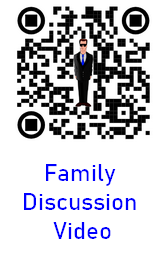 Confess. If you are still groaning under the weight of your sin, make Psalm 32:5 your prayer. Confess your sin to God and embrace His forgiveness.Rejoice. Write a note or prayer, rejoicing in God’s forgiveness. Consider God’s goodness and mercy. Express to Him your thankfulness.Talk. If you struggle with continuing pangs of guilt, talk to your pastor or a trusted Christian friend. Seek support and assurance in discovering this truth and reality … When God says He forgives, He forgives completelyCryptogram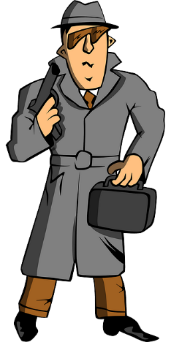 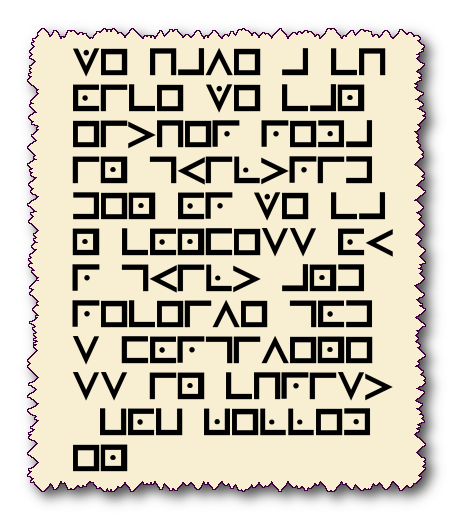 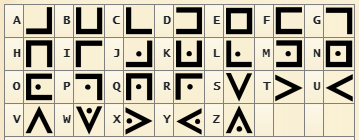 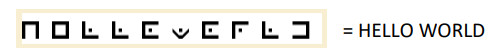 When I try to cover my sin.When God covers my sin.ineffectivetemporaryhides from other people, not from Goddoesn’t help failure the next timeit can come back to haunt me repeatedlyit can get me into more trouble than I started with (recall David covering up sin with Bathsheba)God forgives and forgetsit is foreverit is placed behind His backit is buried in the deepest seait is removed as far as east is from westit ends the cycle of cover up effort (which can lead to further sin)